Distinguished Club Secretary AwardWISCONSIN-UPPER MICHIGAN DISTRICT, KEY CLUB INTERNATIONAL2015-2016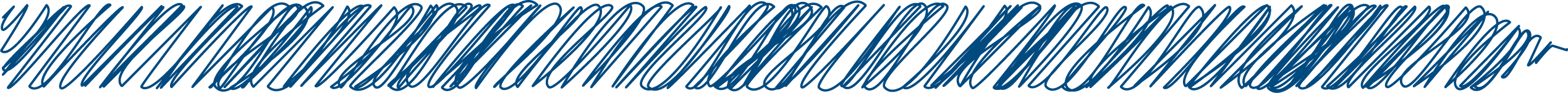 In order to be eligible for this award, the Club Secretary must meet a total of 75% of the listed criteria points. Exemptions to this will be considered on an individual case basis.  ______________________________________________________________Name of Club Secretary: ________________________________________________________ High School/ Club: ____________________________________________________________Part 1: CriteriaPlease check the appropriate criteria completed by the officer.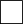 Attended the Secretary Workshop at the District Leadership Conference (DCON) prior to taking office.Attended at least two meetings of your sponsoring Kiwanis Club.Performed at least 50 hours of service during your term.Completed the Secretary’s Training Webshop.Attended at least 75% of the Divisional Council Meetings held by your Lieutenant Governor. Involved the club in at least one joint activity with your sponsoring Kiwanis Club. 	Club held at least one campaign to recruit new members.							Club achieved Early Bird Dues status by International/DistrictAttends the 2016 District Leadership Conference. Provided adequate training for the incoming Secretary.	All Club Monthly Reports forms have been submitted.	Submitted the New Officer Information Sheet (NOIS) within 30 days of election.	Worked with the club members to participate in a divisional, district, or international project. Became a member of the Division’s Facebook Page.Completed additional webshops this year. If so, which ones?______________________________________________________________________Part 2: Club President ReviewPlease have your club President type or write a brief report addressing each of the following points regarding your work in Key Club this year:Preparedness for club and board meetings.Attendance.Ability to relate to and work with fellow officers.Participation in service and fundraising activities of your club.Part 3: ReflectionPlease attach an additional page answering the following question:What was the most rewarding service project you have done over the course of this year? Why?Part 4: VerificationPlease obtain the signature of your Key Club Faculty Advisor. I verify all of the information in this document is accurate, and that this member has performed at least 50 hours of service this year._________________________________________________	__________________________Faculty Advisor Signature						Datemust be postmarked by January 30, 2016Mail or email to: Kathy Gillis, District Administrator412 S. Pleasant View Rd, Apt FPlymouth WI 53073
Email: wium.admin@gmail.com